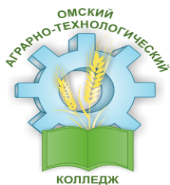 МИНИСТЕРСТВО ОБРАЗОВАНИЯ ОМСКОЙ ОБЛАСТИбюджетное профессиональное образовательное учреждение Омской области «Омский аграрно-технологический колледж»Титова ул., д. 40, п.Новоомский, Омский р-н, Омская обл.,644501.Тел. (3812) 92-01-05 http://omset.ru, e-mail: ocxt_06@mail.ruОКПО 00664912, ОГРН 1025501869876, ИНН/КПП 5528007250/552801001Аналитическая записка о профилактике распространения среди обучающихся идеологии насилия, предупреждения массовых беспорядков и иных антиобщественных действий за 1 квартал 2019 г. БПОУ «Омский аграрно-технологический колледж»1. В БПОУ «ОАТК» проведены с обучающимися профилактические мероприятия:Заседание  по теме: «Права  и свободы человека» для участников  студенческого совета самоуправления и волонтерского отряда «Надежда» студенты 1-3 курса, ответственный за мероприятие педагог дополнительного образования Згоняйко А.С. Лекции и беседы по темам: «Конфликт и способы его разрешения», «Поведения в конфликте» обучающимся предоставляется поддержка и помощь в предупреждении и разрешении конфликтов со сверстниками, демонстрирующими девиантное поведение, находящихся в конфликте с законом, технологиям разрешения конфликтов и предупреждения совершения повторных правонарушений для студентов 1-4 курсов ответственный – педагог – психолог Мишутина О.А. Мероприятие для студентов 1-4 курса,  направленное на профилактику экстремизма  и жестокого обращения в молодежной среде, корректировку поведения:  «Час  доверительной беседы» (темы: Нравственность и толерантность, Осознание особенностей  своего характера (анкетирование до и после беседы, Формирование умений контролировать свое поведение (опросник), Формирование умений личной ответственности за свои поступки так же проводиться ежемесячно в общежитиях колледжа со студентами, имеющими замечания по правилам проживания в общежитии ответственный сотрудник воспитатели общежития Литвинова Л.В., Колмакова Е.В., педагог - психолог Мишутина О.А. «ТЫ и ОБЩЕСТВО» мероприятие для обучающихся  1 и 2  курса, проводится (по согласованному графику) в целях выстраивания эффективной системы воспитательной работы, обеспечения адресности профилактической деятельности по противодействию экстремизму в молодежной среде ответственные преподаватели Федотова Г.В., Кризовская Е.В., Абраимова А.К., Бойкова Л.В., Житенко Л.Н., Уткина Ю.Н., Хованская В.В. Разработано методическое пособие «Тебе, первокурсник!», для абитуриентов, обучающихся и родителей. Предлагаемое методическое пособие может применяться в период адаптации первокурсников. Оно позволит обучающимся ориентироваться в направлениях жизнедеятельности колледжа, ознакомиться с нормами и требованиями, предъявляемым к студентам в БПОУ «ОАТК», находить выходы из различных ситуаций, возникающих в период обучения. Систематически для обучающихся с 1-4 курса проводятся консультации педагога – психолога Мишутиной О.А. - 05.02.2019 г., 08.02.2019 г., 11.02.2019 г. , 12.02.2019 г., 15.02.2019 г. , 20.02.2019 г., 21.02.2019 г., 25.02.2019 г. Проведение советов по профилактике правонарушений с участием сотрудников УМВД России по Омской области, индивидуальных бесед с обучающимися, состоящими на профилактических учетах, ответственные - инспектор по делам несовершеннолетних УМВД России Омской области Найверт И.А., заведующая воспитательным отделом Вайс К.Е., социальный педагог Кудайбергенова Г.Б. 2. Проведение рабочих совещаний с разными категориями работников ПОО:В целях организации работы по профилактике и противодействию экстремизму и терроризму и в соответствии с информационным письмом Министерства образования Омской области «О направлении методических рекомендаций по выявлению представителей радикальных молодёжных течений» проведены рабочие совещания с сотрудниками колледжа:Информирование об обучении сотрудников по данной теме на общеколледжном собрании (все сотрудники колледжа). Семинар «Выявление представителей радикальных молодёжных течений». «Действия по обеспечению безопасности персонала  и обучающихся от проявлений экстремизма и терроризма» (лаборанты, коменданты,  дежурные по общежитию, технический персонал).Расширенное методическое объединение кураторов, темы:  Семинар «Выявление представителей радикальных молодёжных течений»,  «Действия по обеспечению безопасности персонала  и обучающихся от проявлений экстремизма и терроризма», «Педагогический стиль взаимодействия в процессе профилактики» для кураторов учебных групп и преподавателей колледжа, ответственные сотрудники - зав.воспитательным отделом Вайс К.Е., начальник Штаба ГО ЧС Шумляковский В.С. , педагог – психолог Мишутина О.А.Семинар-практикум по профилактике экстремизма для сотрудников колледжа. Демонстрация  презентации «Навигатор профилактики» (особенности поведения подростков, формы, методы профилактической работы). Презентация памятки «Ведущие направления и формы индивидуальной работы с подростками», разработан комплекс психологических диагностик по результатам мониторинга, который был предоставлен кураторам для работы с обучающимися группы,  ответственный педагог – психолог Мишутина О.А. 3. Работа с участием обучающихся и родителей:Час общения «Звенит весенняя капель» для студентов  4 курса,   мероприятие проводилось кураторами и сотрудниками библиотеки колледжа. Свои творческие портреты демонстрировали своим родителям студенты, а так же родители делились опыт своей жизни с детьми. Проводились беседы на тему проблемы общества  как подростковая преступность, безнадзорность, высокой ступени вовлечение подростков в  раннюю алкоголизацию и наркотизацию. Проведение индивидуальных бесед с родителями 18.02.2019 г., 21.02.2019 г.,  28.02.2019 г.,  15.02.2019 г., 22.02.2019 г., 07.02.2019 г. Беседы проводятся воспитателями и комендантами общежитий по  вопросам благоустройства и проживания студентов, организации досуга обучающихся во внеаудиторное время.  Воспитательные беседы проводятся с обучающимися с целью формирования нетерпимого  отношения к употреблению ПАВ, табачных изделий и т.д. к таким беседам привлекаются сотрудники ПДН. Направление адресных писем родителям обучающихся не посещающих учебные занятия.  Обращения – беседы с родителями, по средствам сотовой  связи.4. Проведение профилактических рейдов:Совместное патрулирование  сотрудников УМВД России по Омскому району и казаков дружины  БПОУ «ОАТК». Профилактические рейды в неблагополучные семьи студентов и в студенческие общежития. Индивидуальная работа с обучающимися и родителями, нуждающихся в особом сопровождении со стороны субъектов системы профилактики, ответственные – педагог – психолог Мишутина О.А., социальный педагог Кудайбергенова Г.Б.  Патрулирование на территории ОАТК, учебного корпуса  п.Новоомский, Титова ул., д. 40,   проведение профилактических рейдов в студенческих общежитиях сотрудниками УМВД России по Омскому району п.Новоомский, Титова ул., д. 41, Титова ул., д. 42. 16.01, 17.01, 25.01, 29.01, 04.02, 06.02, 08.02, 12.02,  15.02, 18.02, 20.02., 22.02, 27.02, 12.03, 13.03, 15.02,19.03, 26.03, 28.03., 01.04. 2019 г. – инспектор ПДН Найверт И.В., инспектор ПДН Сенченко С.И., старший инспектор ПДН  Чернова И.А., старший инспектор ПДН Кромм Е.В., старший инспектор ПДН Сморгупер Л.М., старший инспектор ПДН Винар И.А., инспектор Архипова П.Ю., оперуполномоченный ОУР ОМВД России по Омскому району Каратаев А.С., уполномоченный полиции Голиков М.А., Есеркеев К.К.5. Проведение мероприятий по профилактике и противодействию экстремизму:Проведены индивидуальные беседы со студентом, нуждающимся в особом контроле (Гольдман Дмитрий студент группы 11 электро, Шкита Александр  студент группы 21 тепло). 16 марта 2019 г. – индивидуальная беседа со студентом колледжа Гольдманом Дмитрием. 13 марта 2019 г. – групповое профилактическое занятие с обучающимися,  проживающими в общежитие № 2, с участием инспектора по делам несовершеннолетних УМВД России Омской области Найверт И.А., уполномоченный полиции на территории поселка Новоомский Есеркеев К.К. Студенты были предупреждены о  правовой  ответственность за вовлечение и участие в экстремистских группировках,  массовых беспорядках экстремистской направленности. 6. Обеспечение  занятости: Социально – психологическое  сопровождение обучающихся «группы риска», индивидуальная работа с несовершеннолетними студентами с девиантным поведением с 1- 4 курс ответственные педагог – психолог Мишутина  О.А., социальный педагог Кудайбергенова Г.Б.Организованна работа кружковых объединений по направлениям, для организации досуговой деятельности студентов колледжа и развития художественной самодеятельности -  молодежный центр «Позитив», волонтерское объединение «Надежда», студенческий совет (в ОУ и общежитиях), профориентационная  бригада, казачья дружина ОАТК, танцевальный коллектив «Энержи», театральная школа ведущих «Маска», кружок декоративно – прикладного творчества, казачий танцевальный коллектив «Станичники», казачий вокальный коллектив «Станичники», драматический кружок «Образ» и работа спортивные секций - мини – футбол, волейбол, гиревой спорт, шахматы., электронный тир. Участие в районных, областных конкурсах, форумах, мероприятиях г.Омска. Организация оформления в летний оздоровительный лагерь «Орленок» обучающихся «группы риска». Предоставление комнат для проживания, нуждающимся студентам, проживающим в г. Омске.  Реализация программы взаимодействия  волонтерского отряда «Надежда « ОАТК и студентов состоящих на профилактических учетах «Дай 5!» - 2018 г.  Преподавателями колледжа -  Федотовой Г.В., Бойковой Л.В.,  Кризовской Е.В., Абраимовой А.К.,  Житенко Л.Н., Хованской В.В., Уткиной Ю.Н. проводятся информационно - образовательныые уроки для обучающихся колледжа 1-2 курса, направленные на  проблему экстремизма и радикализма в современном обществе, с использованием  методических разработок и тематических видеороликов (презентаций и т.д.). Состоит на профилактическом учете ПОО –  всего 26 человек. ПДН – 9 человек.Наркологический диспансер – 1 человек.КЦСОН – 3 человека. 7. Рассмотрение данного вопроса на родительских собраниях, советах отделений, совета по профилактике, совета самоуправления. Проведение  индивидуальных бесед, методических объединений кураторов, педагогических советов, рабочих совещаний  при администрации колледжа, учебной части и воспитательного отдела. Организация дежурства педагогов в общежитиях колледжа. Осуществление контроля заведующими за посещением занятий студентов. Рассылка официальных писем родителям и лиц их заменяющих, студентов имеющих большое количество прогулов, задолженностей по учебным дисциплинам и профессиональным  модулям. Контроль осуществляется преподавателями при заполнении журналов учебных занятий. Исп. Заведующая воспитательным отделом Вайс К.Е.89081101680